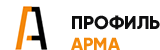 Опросный лист на заказ горизонтального резервуара РГСТехнические характеристикиДополнительное оборудованиеЗаказчик:                                                                                                                                    (ФИО и подпись представителя Заказчика)Дата заполнения: Данные организации/заказчикаДанные организации/заказчикаДанные организации/заказчикаНаименование предприятияАдрес объектаДолжность и ФИО контактного лицаКонтактная информацияТел:E-mail:Тел:E-mail:Самовывоз Да НетТолщина стенок емкости ммНоминальный объемХарактер среды Агрессивная  НеагрессивнаяХранимая жидкостьТип установки Надземный    ПодземныйИсполнение Одностенный   ДвустенныйКоличество камер Одна Две ТриПерегородка Одностенная   ДвустеннаяНаличие ложементов Нет Есть,            шт. Хомуты (для подземных резервуаров) Нет Есть,             шт. Наличие внутреннего покрытия Да НетНаличие тепловой изоляции Нет Есть, толщина            мм.Заполнение тосолом (для двустенных резервуаров) Да НетТемпература наиболее холодных суток с обесп. 0,98 по СНиП 23-01, оСЛиния наполнения Нет Да, D =            мм.
Линия выдачи Нет Да, D =            мм.Линия обесшламливания Нет Да, D =            мм.Дыхательная линия Нет Да, D =            мм.Замерная труба Нет Да, D =            мм.Замерное устройство Нет Да, D =            мм.Сливная пробка Нет Да, D =            мм.Наружная лестница (для наземных резервуаров) Да НетНагреватель Водяной Электрокабель НетПримечания